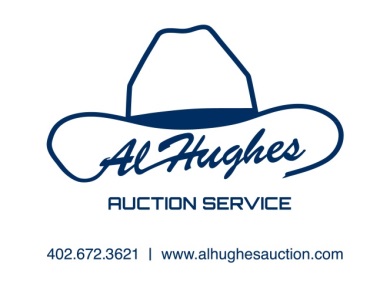 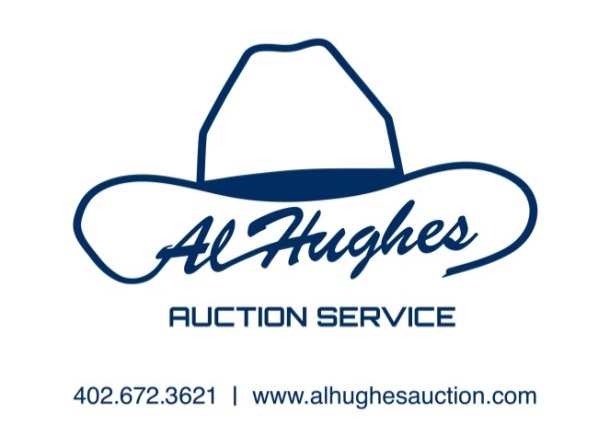 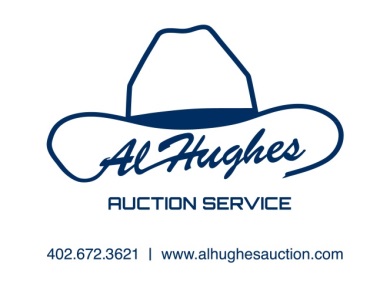 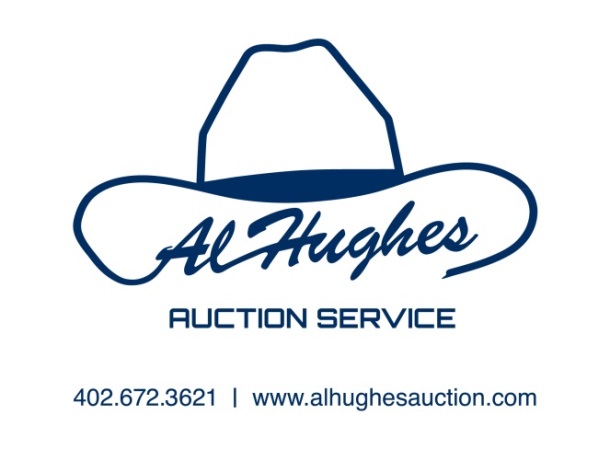 Cash Rent Bid Document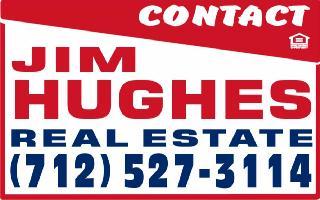 406 Acres in Mills County, IowaSection T71-35,36-R41White Cloud TownshipOwner: Rodney D. Rhoden Trust Name of Bidder ________________________________________________________________________Address of Bidder ______________________________________________________________________Phone Number of Bidder                                                           (cell)                                                           (home)2020 Crop Year $_________________ Per Acre x 406 FSA Cropland Acres = $_________________ Due 3/6/20202021 Crop Year $_________________ Per Acre x 406 FSA Cropland Acres = $_________________ Due 3/1/2021By signing this bid document, you agree to the terms of the lease provided in the PDF format, located on the website at alhughesauction.com.  Owner has the right to accept or reject any or all offers.   __________________________________                     ____________________             Signature of Possible Future Tennant		    			           DatePlease email to al@alhughesauction.com or mail it to 410 S. Locust, Glenwood, Iowa 51534, Attn. Allan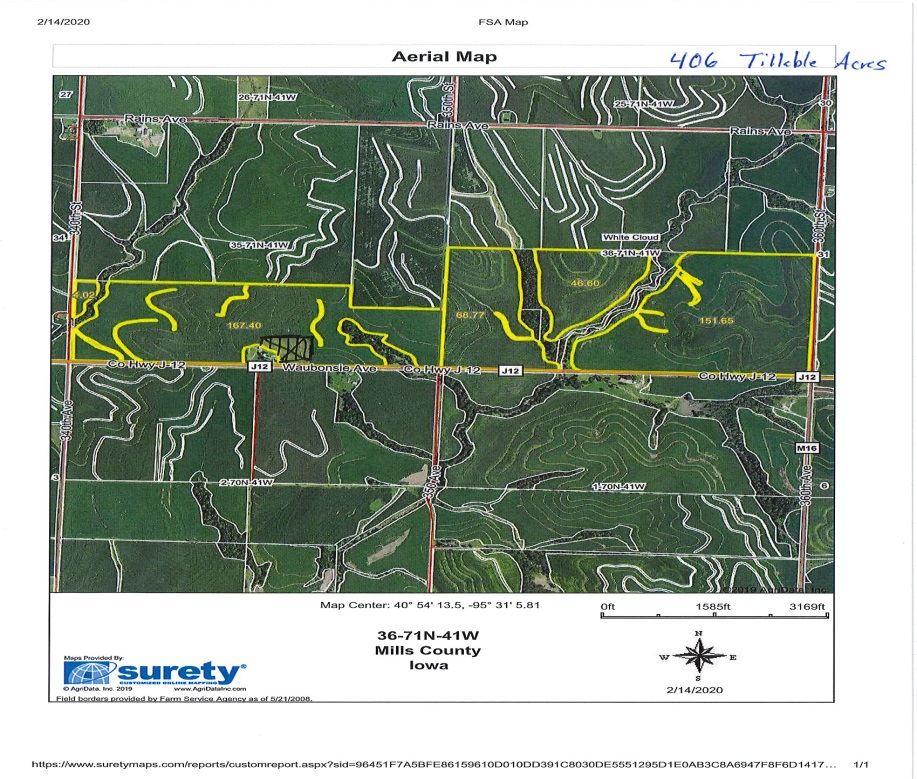 